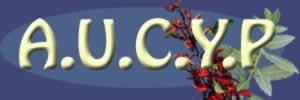 ASOCIACIÓN URUGUAYA DE CEREMONIAL Y PROTOCOLOINSCRIPCIÓNCURSO: ………………………………………………………………..Nombre y apellidos:Documento de identidad: Fecha de nacimiento (el año es optativo): Domicilio: Profesión: Entidad a la que representa: Formación académica: Teléfonos: E-mail: Observaciones (detallar si se inscribe como particular, estudiante o socio de ACU)Enviar a: aucyp.uy@gmail.com